 	Správa o činnosti za rok 2021 – Ing. Zuzana Juríčková, PhD., predsedníčka RZ SZV pre Trnavský kraj 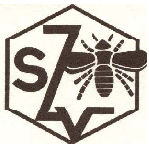 Činnosti Regionálnej zložky / členky VV SZV za TT kraj v roku 2021: Kvôli Covid situácii boli v roku 2021 zrušené mnohé aktivity, vrátane školení AÚVL a kurzu chovu matiek ktorých sa mali zúčastniť včelári z TT kraja.  Dňa 21.12. 2021 sa konalo online rokovanie Regionálnej zložky pre Trnavský kraj. V roku 2021 boli uskutočnené prednášky: ZO SZV Senica – 2 prednáškyZO SZV Trnava – 6 prednášok OZ Včeloz – 1 prednáška V roku 2021 boli uskutočnené propagačné akcie: ZO SZV Trnava – výstava, odborná konferencia (za účasti št. tajomníkov MŽP a MPRV SR, zástupcov SAV, ÚKSUP, NPPC-VUZV) a Trnavský včelársky festivalOZ Včeloz – výstavaZO SZV Borský Mikuláš - výstava ZO SZV Skalica – stála výstavaOZ Včeloz: zriadenie učebne v priestoroch OÚ Drahovce s využitím grantu zo Zeleného vzdelávacieho fondu (SAŽP)Včelárske krúžky na území TT kraja: 4 ZO SZV Trnava (Ing. Hájik, Dis. art. Trnka), 1 ZO SZV Šamorín (Mgr. Pongrácz), 1 ZO SZV Skalica (Ing. Haringa), 1 v OZ Včeloz (Ing. Habr)Aktivity pre zlepšenie pastevných podmienok: ZO SZV Skalica – mesto Skalica výsadba medonosných stromov (lipy a ovocné stromy) s pomocou grantu Drogerie Markt,  obec Unín – výsadba medonosných stromov  (lipy z Paseky)Celkovo bolo individuálnymi včelármi a organizáciami (OZ, firmy, obce) posadených v TT kraji počas roka 2021: 490 líp z Paseky (404 malých a 86 veľkých) Činnosť predsedníčky Zuzany Juríčkovej ako odborného poradcu: Odborná prednáška – Jahrada Trenčín, 23.10.2021Sprevádzanie exkurzií počas Víkendu otvorených parkov na Včelárskej paseke, 26.6.2021 Poradenská činnosť v zmysle predkladaných mesačných výkazovInformovanie členov RZ SZV pre TT kraj formou mailov, telefonátovSpravovanie FB profilu FB SZV, FB Včelárske múzeum Preklad FAO publikácie o chorobách včielSéria popularizačných prednášok o živote a význame včiel na základných a materských školách na Záhorí financovanej z grantu TTSK (v obciach Prietrž, Hlboké, Cerová, Jablonica, Hradište pod Vrátnom, Osuské), máj 2021Poradcovská činnosť pre komisiu Národnej banky Slovenska pre emisiu mince včela medonosná, apríl 2021Publikačná činnosť predsedníčky Zuzany Juríčkovej v časopise Včelár – články: Ako rástli a klesali dotácie za opeľovaciu činnosťPríde ázijský sršeň aj k nám?Falšovanie medu podporuje jeho nedostatokSeriál – Organické kyseliny vo včelárskej praxi I.-V.Api-Bioxal liek proti klieštikoviAké matky dovážame a prečo?Zvečnená v koveNová legislatíva pre ochranu včelstiev pred medveďomSlovenský zväz včelárov prijal nové stanovyČinnosť predsedníčky Zuzany Juríčkovej ako členky VV SZV:Účasť na všetkých zasadnutia VV SZV počas roka 2021Členka komisie Svojpomocného fondu, výkon počas roka 2021Vedenie komisie pre stanovy počas VZ SZV, 14.8.2021Pripomienkovanie prípravy legislatívy (vyhláška k zákonu o ochrane prírody akrajiny, vyhláška o registrácii včelstiev, a i.) Účasť na rokovaní so štátnymi tajomníkmi Kičom a Smatanom na MŽP SR, 21.5.2021Účasť na rokovaní so štátnym tajomníkom Kyseľom z MPRV SR, 21.12.2021Nákazová situácia v území Regionálnej zložky: Problémy s nákazovou situáciou a so zimnými  úhynmi  sa na území TT kraja zďaleka neprejavili v takom zhubnom rozsahu ako tomu bolo v roku 2020. Vysvetlením sú práve vysoké úhyny na jeseň 2019 a jar 2020 (prakticky všetko čo malo problémy uhynulo) a vysoký podiel zimujúcich mladých ozdravených včelstiev. Určite pomohlo aj dobré  organizačné zvládnutie varroázy, celkovo menší nápor klieštika. Vyšetrenia vzoriek zimného meliva odhalili problémy s MVP už na jar 2021, naopak na niektoré ohniská nákazy sa prišlo až v priebehu roka počas augustových prehliadok. Hniloba včelieho plodu sa v TT kraji nevyskytla.Ohniská MVP v roku 2021 v TT kraji: V pôsobnosti RVPS Senica (spolu 3): okr Skalica, ZO SZV Skalica – Obec Chropov (malé lokálne ohnisko sa vyskytlo po dovoze 2 včelstiev zo Smoleníc)okr Senica, SVS - Obec Koválov (dlhotrvajúci opakovaný výskyt v tejto lokalite obľúbenej na agátovú znášku)okr Senica, ZO SZV Borský Mikuláš – Obec Borský Mikuláš (opakovaný výskyt v tejto lokalite obľúbenej na agátovú znášku)V pôsobnosti RVPS Trnava (spolu 3): okr Trnava, ZO SZV Trnava - Mesto Trnava, Obec Biely Kostol, obec Cífer (opakovane)Zanikli ohniská v obci Horná Krupá a v obci Smolenice (obe ZO SZV Trnava). Liečenie varroázy v roku 2021 v TT kraji: Varroáza je naďalej kľúčovým problémom zdravotného stavu včelstiev. Spôsobuje ju roztoč Varroa destructor, ktorý parazituje na včeľom plode aj na dospelých včelách. Roztoč nebol podľa predbežných výsledkov premnožený. Možno k tomu prispelo aj rozšírenie používania veterinárnych prípravkov s éterickými olejmi, nakoľko v predchádzajúcich rokoch boli včelári zvyknutí na používanie Gabonu, a u tohto Výskumní ústav včelařský v Dole zistil rezistenciu roztočov na pyretroidy. Jeho použitie je preto podmienené vykonávaním častejšieho monitoringu o jeho účinnosti, ktoré však často nie sú jednoznačné. V nákupe liečiv vidno stúpajúci trend – porovnanie preplatenie liečiv predložené PPA (vybrané ZO, v EUR) vs nákup v ZO SZV (bez individuálnych nákupov, ktoré nie sú evidované): Preplatenie škôd zo Svojpomocného fondu v roku 2021Na území TT kraja sa počas roka nevyskytla udalosť s úhradou zo Svojpomocného fondu. Prevčelnenosť územia/úživnosť územia v roku 2021Lokálne vyššiu zavčelnenosť vykazujú v okrese Senica mesto Senica a Lakšárska Nová Ves. Nakoľko ide o lokality s agátovými znáškami v poľnohospodárskej krajine, nie je známe, že by tu dochádzalo k nejakým problémom, úživnosť územia je dostatočná, problémom je skôr rýchle odkvitanie vplyvom tepla a sucha.  Podobnú situácia má Trnava, kde včelnice nie sú priamo v meste, ale sú umiestnené voľne v krajine na poľnohospodárskej pôde. Je možné, že sa problémy začínajú prejavovať v území Šamorína, Serede a Veľkého Medera, nakoľko sa tam znižuje počet včelstiev na včelára. Vo Veľkom Mederi a Seredi došlo aj k celkovému poklesu chovaných včelstiev. Nie sú zatiaľ známe príčiny, ktoré tieto javy spôsobujú – či ide o problémy so znáškou, alebo starnutie včelárov resp. ich omladenie (väčší podiel začínajúcich), alebo nárast neorganizovaných včelárov, resp. nárast SHR a s.r.o. včelárskych fariem, ktorí nie sú členmi SZV.Najmenej včelstiev pripadá na včelárov v ZO SZV Borský Mikuláš a Skalica (10), najviac v Dunajskej Strede (40), Veľkom Mederi a Veľkých Úľanoch (31). Najväčší pokles priemerného počtu včelstiev u včelára nastal vo Veľkom Mederi (26%) a v Seredi (33%). Za obdobie rokov 2012-2021 došlo celkovo v rámci SZV na území TT kraja k nárastu počtu včelárov o 27% a v počte včelstiev o 24%. Počet včelárov v rokoch 2012 v porovnaní s rokom 2021 vyjadrený aj nárastom/poklesom v percentách:Počet včelstiev v rokoch 2012 v porovnaní s rokom 2021 vyjadrený aj nárastom/poklesom v percentách:Priemerný počet včelstiev na včelárov v rokoch 2012 v porovnaní s rokom 2021:Požiadavky na školenia a zlepšenie spolupráce Privítali by sme ponuku nových kurzov na zvýšenie odbornej pripravenosti našich členov. Akútnym problémom je, že sa školenia AÚVL pre náš TT kraj už 2 roky nerobili vôbec a že jediné školenia sa robili v Liptovskom Hrádku. Ak chceme dostať mladých ľudí k takýmto činnostiam, je potrebné im to umožniť v rozumnom dosahu od ich bydliska. Máme potrebu zaškoľovať nových AÚVL a preškoľovať existujúcich aj na nové ochorenia, ako aj ochorenia, ktoré sa doteraz nesledovali (nozemóza, zvápenatenie, preventívne aj sršeň ázijský a i). Vzhľadom na vzrast ekologizácie včelárenia už teraz náklady na liečenie dosahujú 3 eurá na včelstvo, požadujeme zvýšenie pomoci pre nákup liečiv z doterajších 1 eur na 2 eur vzhľadom na to, aby sa zvýšil podiel oficiálne schválených liekov na báze organických kyselín.  Sú u nás územia (Šaštín-Stráže, Lakšárska Nová Ves, Dunajská Streda), kde na jedného AÚVL pripadá viac ako 1000 včelstiev a to je neúnosné. Uvítali by sme, keby boli povinne vykonané analýzy meliva min. u všetkých včelárov v ochrannom pásme výskytu MVP prípadne aj s využitím pomoci z podporného programu (napr. ako monitoring výskytu bakteriálnych ochorení), čo by zefektívnilo prácu AÚVL, ktorí by sa mohli viac zamerať na pomoc začínajúcim a starým včelárom, či na pomoc pri konkrétnych problémoch vo svojej pôsobnosti.V Skalici dňa 27.2.2022                                             Ing. Zuzana Juríčková, PhD. Príloha: Mapa zavčelnenosti územia TT kraja  (zdroj:https://www.google.com/maps/d/u/0/viewer?mid=1ZuTXJLOhhTdMDbScetfRx_AUqi93XQ84&fbclid=IwAR21lsaeYw1kHEroEjzHw06xmGkp4lykNv84jL0R2srliAz2kJhq936kiX8&ll=48.54918269982071%2C17.737217421874995&z=9)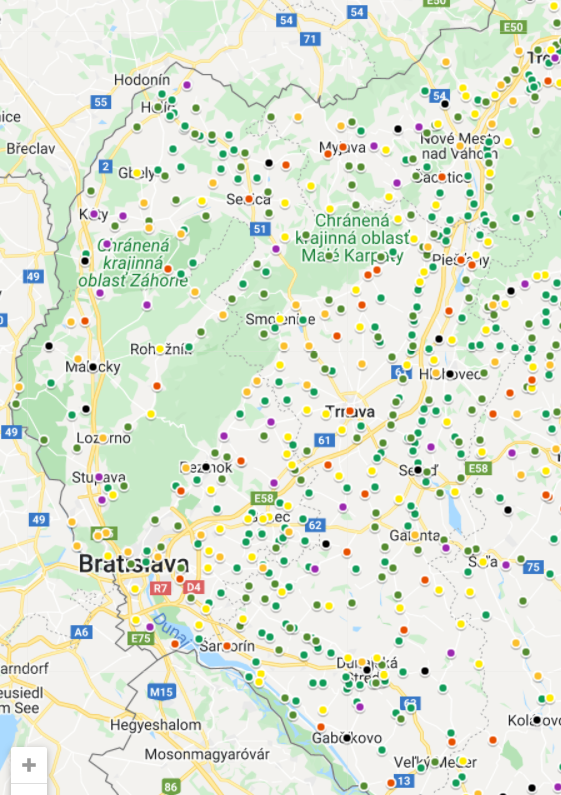 2019/20202020/2021PoznámkaZO SZV Piešťany 2 497,002 232,53V skutočnosti za rok 2021: 2 895,37 EURZO SZV Galanta2 271,002 474,00malý nárastZO SZV Senica2 308,002 185,00V skutočnosti za rok 2021: 4 630,00 EURZO SZV Skalica 1 130,001 234,00V skutočnosti za rok 2020: 1 652,64  EUR 2021: 2 523,40 EURZO SZV Trnava2 717,003 188,55veľký nárastOZ Včeloz517,00571,00malý nárastZO SZV Šaštín-Stráže1 304,001 440,00V skutočnosti za rok 2021: 2 424,05 EURBor. MikDun. StrGalantaMor. JanPiešťanySenicaSereďSkalicaŠamorínŠašt-StrTrnavaVel MedVel. ÚľaSpolu20122274841711914026913762252213197620212196982819217734131538824927421236+/- (%)-5301765612631444342-1293527Bor. MikDun. StrGalantaMor. JanPiešťanySenicaSereďSkalicaŠamorínŠašt-StrTrnavaVel MedVel. ÚľaSpolu201214335142313315177819786967721283847340387794918868202121038392492727313421956151345161114393656847129323403+/- (%)47981317611-127426707-33624Bor. MikDun. StrGalantaMor. JanPiešťanySenicaSereďSkalicaŠamorínŠašt-StrTrnavaVel MedVel. Úľa2012747281915142783514144231202110402526161218103016153131